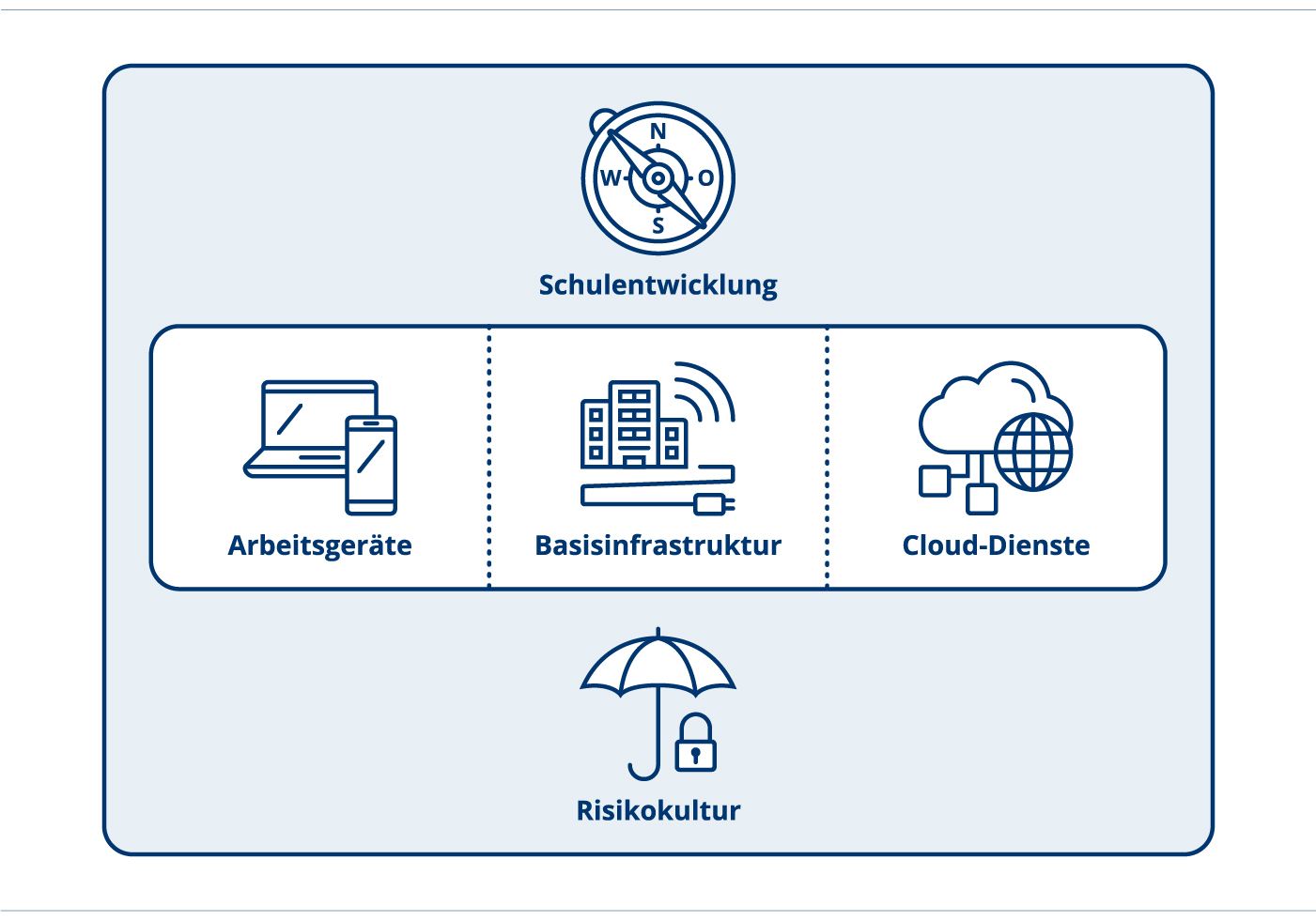 Pilotklasse EinführungsmeilensteineEin Umsetzungsinstrument vom ICT-CoachDokumenten-InformationenHandlungsfeld: 	ArbeitsgeräteFormat:	Übersicht
Thema: 	Pilotklasse EinführungsmeilensteineDokumenten-ID:	https://ict-coach.ch; UI-AG- Pilotklasse Einführungsmeilensteine
Version: 	UI-AG-2019-V1.1Pilotklasse EinführungsmeilensteineInhalte und Hintergründe Inhalte und Hintergründe Vor der Einführung einer 1:1-Ausstattung kann es sinnvoll sein, das erstellte Konzept zuerst in einem kleineren Umfeld zu testen. Pilotklasse eignet sich deshalb gut, da die Anzahl der involvierten Personen übersichtlich bleibt. Aus der Pilotierungsphase lassen sich wertvolle Rückschlüsse ziehen, welche bei der Einführung in der gesamten Schule berücksichtig werden müssen. Die Dauer und die Zielsetzung der Pilotphase sind genau zu definieren. Verwendung der VorlageDie untenstehenden Meilensteine sind als Hilfestellung zu verstehen. Jeder Schritt dient der Klärung der zu diesem Zeitpunkt auftretenden, relevanten Fragen.Weiterführende LinksDie aufgeführten Links verweisen auf Webseiten oder Dokumente, die einen Bezug zu diesem Umsetzungsinstrument aufweisen.Meilensteine der EinführungVorbereitungDie Lehrpersonen, welche an der Pilotklasse unterrichten, sind über die Dauer und die Zielsetzung des Pilotprojekts informiert. Sie wissen, wer sie bei möglichen Problemen unterstützt. Die involvierten Lehrpersonen können sich auf den pädagogischen ICT-Support (PICTS) verlassen. Der PICTS bietet ihnen die notwendigen Hilfsmittel und erklärt methodisch- didaktische Grundlagen anhand konkreter Unterrichtsbeispiele und Arbeitsschritten.Der PICTS soll bei Unterrichtsprojekten als Unterstützung miteinbezogen werden.Erste SchritteDie Wahl, der in der Pilotklasse einzusetzenden Geräte, wurde getroffen. Die Geräte wurden beschafft und entsprechend für den Betrieb vorbereitet.Der PICTS stellt die Unterrichtsszenarien anhand der neuen Geräte dem Lehrerteam der Pilotklasse vor.Die Lehrpersonen der Pilotklasse werden entsprechend auf das Projekt vorbereitet.Die Geräte werden mit der Pilotklasse für den persönlichen Gebrauch eingerichtet und können ab diesem Zeitpunkt produktiv eingesetzt werden.Erste EvaluationNach 1-2 Wochen wird eine erste Evaluation in der Pilotklasse und bei den Lehrpersonen durchgeführt. Der PICTS leitet die Evaluation und stellt konkrete Fragen zum Einsatz und zur Nutzung der Geräte.Die Resultate der Evaluation werden in die Projektgruppe der Pilotklasse analysiert und diskutiert. Erste Anpassungen können entsprechend zeitnah eingeführt werden.Die Kompetenzen der Lehrpersonen der Pilotklasse werden in einer zweiten Weiterbildungsphase erweitert. Die Weiterbildung wird durch den PICTS ausgeführt.Durchführung ProjekteIm ersten Halbjahr werden verschiedene Unterrichtsprojekte mit den persönlichen Arbeitsgeräten durchgeführt. Der Übungsansatz steht im Vordergrund. Die Geräte sollen so eingesetzt werden, dass wenn immer möglich die Grenzen des Machbaren erlebbar wird.Die Evaluation dieser Projekte zeigt die Möglichkeiten und Grenzen des Einsatzgebietes auf. Abschluss PilotklasseDie Abschlussevaluation erfolgt einerseits mit den Schülerinnen und Schülern und den involvierten Lehrpersonen. Die Ergebnisse der Evaluation fliessen direkt in die Vorbereitungsarbeiten für die Einführung des 1:1 in der gesamten Schule.Die Auswertung der Pilotphase und das Fazit für die generelle Einführung wird dem Lehrerteam vorgestellt.ImpressumAutorenteam:	Mitarbeitende der Fachstelle Bildung und ICT
Mitglieder des Vereins «Schule Medien Informatik Zürich» (schmizh) Herausgeber: 	Bildungsdirektion Kanton Zürich
Volksschulamt 
Abt. Pädagogisches
Fachstelle Bildung und ICT
Kontakt:	ict-coach@vsa.zh.chDokumenten-ID:	https://ict-coach.ch; UI-AG-Pilotklasse EinführungsmeilensteineVersion:	V-2019-001Dieses Umsetzungsinstrument kann unter Einhaltung der CC-Lizenz 4.0: CC-BY genutzt werden.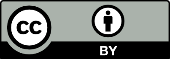 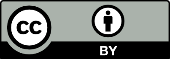 